Демонстрационный вариант промежуточной (итоговой) аттестации по алгебре и началам анализа в 11 классе.Вычислите площадь фигуры, ограниченной линиями:у =   – 2х + 8, у = 6, х = -1, х = 3.Найдите значение выражения:**Решите уравнение: -  = 120Решите неравенство:>1    5.  а) Решите уравнение 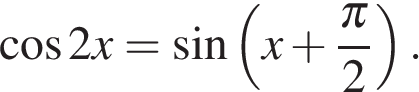         б) Найдите корни этого уравнения, принадлежащие промежутку 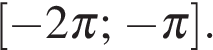 Критерии оценивания:Задания 1-4 оцениваются в 1 балл, задание №5 – в 2 балла.Максимальное количество баллов – 6.«5» - 6 баллов«4» - 5 баллов«3» - 4 балла«2» - 3 и менее балловКлюч:№Ответы 192125334(-∞; -1)U(8; +∞)5а)  б) 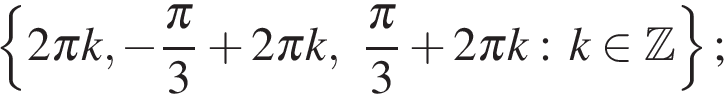 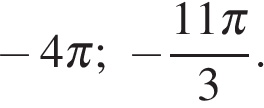 